Министерство науки и высшего образования Российской ФедерацииФГБОУ ВО «БАЙКАЛЬСКИЙ ГОСУДАРСТВЕННЫЙ УНИВЕРСИТЕТ»БиблиотекаНаучно – библиографический отделСписок рекомендательной литературы по теме: «Религиоведение»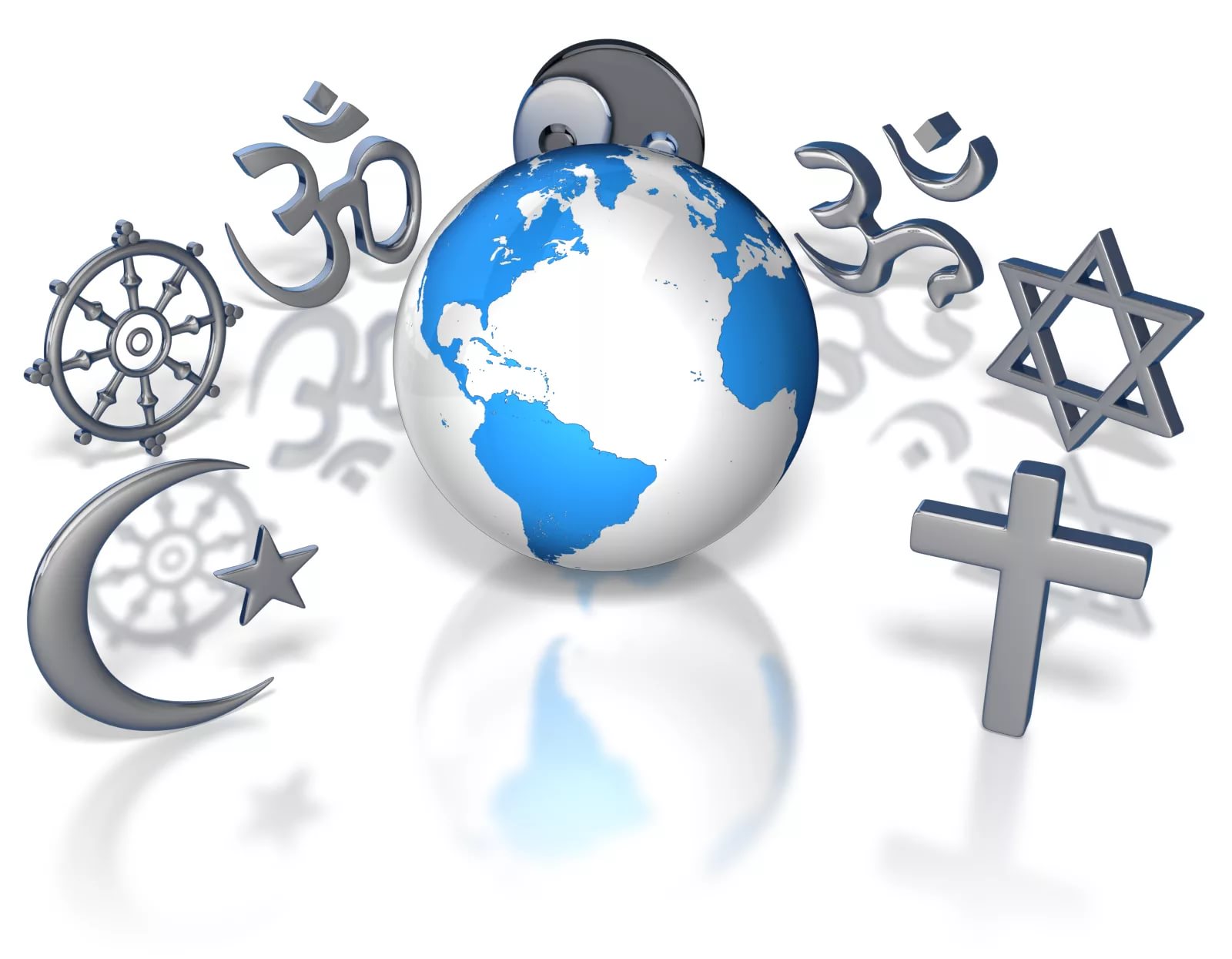 Выполнила: Студент группы МИГН – 18, Шуватова Л. С.Иркутск, 2019Предлагаем вниманию обучающихся документы из фонда Научной библиотеки БГУ по теме: «Религиоведение»Понятийный аппаратРелигиоведение – Комплекс научных дисциплин, изучающих религию как составную часть культуры человечества.Предмет исследования в религиоведении:Религиозная картина мираРелигиозное сознаниеРелигиозное поведениеВзаимодействие религии с другими сферами жизниСвобода совестиЗадачи религиоведения:Сбор информации о религии как объекте исследованияСистематическая интерпретация собранных сведений с целью выявления его значенияОбъяснение сущности и происхождения религийИсследование влияния религии на другие сферы обществаФункции религиоведенияМировоззренческаяКомпенсаторнаяЛегитимирующаяКоммуникативнаяКультурообразующаяРегулирующе – контролирующаяИнтегрирующаяМетодология религиоведения:Метод казуального анализаИсторический методТипологический подходСтруктурно – функциональный анализВ рекомендательный список литературы по данной теме вошли различные документы (книги, статьи), имеющиеся в фонде библиотеки, а также ресурсы удаленного доступа. Список составлен в помощь студентам с целью лучшего изучения выбранной темы.Книги и труды преподавателейСтатьи с 2017 г.Ресурсы удаленного доступаЭлектронно – библиотечная система IPRbooksПисманик, М. Г. Религиоведение [Электронный ресурс] : учебное пособие для студентов вузов, обучающихся по направлению «Религиоведение» / М. Г. Писманик. — Электрон. текстовые данные. — М. : ЮНИТИ-ДАНА, 2017. — 279 c. — 978-5-238-01680-1. — Режим доступа: http://www.iprbookshop.ru/71052.htmlНемировская, Л. З. Религиоведение. История религии [Электронный ресурс] : учебное пособие / Л. З. Немировская. — Электрон. текстовые данные. — М. : Российский новый университет, 2010. — 368 c. — 978-5-89789-050-7. — Режим доступа: http://www.iprbookshop.ru/21309.htmlЯзыкович, В. Р. Религиоведение [Электронный ресурс] : учебное пособие / В. Р. Языкович. — Электрон. текстовые данные. — Минск : ТетраСистемс, 2008. — 270 c. — 978-985-470-758-7. — Режим доступа: http://www.iprbookshop.ru/28203.htmlДымченко, Л. Д. Основы религиоведения [Электронный ресурс] / Л. Д. Дымченко, В. В. Дмитриев. — Электрон. текстовые данные. — СПб. : СпецЛит, 2012. — 198 c. — 978-5-299-00491-5. — Режим доступа: http://www.iprbookshop.ru/47753.htmlКирсберг, И. В. Феноменология в религиоведении: какой она может быть? Исследование религии только как сознания [Электронный ресурс] / И. В. Кирсберг. — Электрон. текстовые данные. — М. : Прогресс-Традиция, 2016. — 304 c. — 978-5-89826-479-6. — Режим доступа: http://www.iprbookshop.ru/65077.htmlНикитин, В. Н. Религиоведение. Вероучения религий мира [Электронный ресурс] : учебное пособие / В. Н. Никитин, В. Л. Обухов. — Электрон. текстовые данные. — СПб. : ХИМИЗДАТ, 2017. — 352 c. — 978-5-93808-309-7. — Режим доступа: http://www.iprbookshop.ru/67362.html№ п/пБиблиографическое описаниеМесто храненияИнвентарный номер1.21Р36     Религиоведение. Учебный словарь-минимум по религиоведению [Текст] : учеб. пособие : рек. М-вом общего и проф. образования РФ / ред. И. Н. Яблоков. - М. : Гардарика, 1998. -536 с       ISBN 5-7762-0051-2.2-1225592852.21Я14Яблоков, И. Н.        Основы теоретического религиоведения [Текст] : [пособие] / И. Н. Яблоков. - М. : Космополис, 1994. - 223 с. - (Программа "Обновление гуманитарного образования в России")        ISBN 5-900360-15-6.2-1015322053.2О-75       Основы религиоведения [Текст] : учебник : рек. М-вом общ. и проф. образования РФ / под ред. И. Н. Яблокова. - Изд. 2-е, перераб. и доп. - М. : Высш. шк., 1998. - 480 с.        ISBN 5-06-003422-42-1225477804.21Р36       Религия в истории и культуре [Текст] : учеб. для вузов : рек. М-вом общ. и проф. образования РФ / А. В. Вертинский [и др.]; под ред. М. Г. Писманика. - М. : Культура и спорт : ЮНИТИ,1998. - 430 с.       ISBN 5-85178-058-4.2-122 5459035.2П32Пивоваров, Д. В.        Философия религии [Текст] : учеб. пособие [для вузов] / Д. В. Пивоваров; Урал. гос. ун-т, Филос. фак. - Екатеринбург : Деловая книга; М. : Академический Проект, 2006. -639 с.         ISBN 5-8291-0599-3. - ISBN 5-88687-186-1. 2-1016519496.21У27Угринович, Д. М.        Введение в религиоведение / Д. М. Угринович. - 2-е изд., доп. - М. : Мысль, 1985. - 270 с.2-1015005347.21Р36       Религиоведение [Текст] : энцикл. слов. / И. В. Аверченко [и др.]; под ред. А. П. Забияко, А. Н. Красникова, Е. С. Элбакян. - М. : Академический Проект, 2006. - 1253 с. -(Summa        ISBN 5-8291-0756-2.2-1016531028.21Р36       Религиоведение. - М. : Гардарика, 2000. - 536 с.        Содерж. кн.: Религиоведение: Учебное пособие / И. Н. Яблоков. Учебный словарь-минимум по религиоведению / Под ред. И. Н. Яблокова.        ISBN 5-8297-0060-3.2-1225943639.2(075)Т69Тришин, А. Ф.        Мировые религии и религиозные памятники : [учеб. пособие] / А. Тришин. - М. : Моск. лицей; Брянск : Курсив, 1997. - 328 с.        ISBN 5-88543-099-3. - ISBN 5-7611-0129-7.2-10155587110.21/29Р36       Религиоведение [Текст] : учебник для бакалавров : допущено УМО по клас. унив. образованию / И. Н. Яблоков [и др.]; под ред. И. Н. Яблокова. - М. : Юрайт, 2013. - 479 с.        ISBN 978-5-9916-2974-4.2-12268971011.21Л33Лебедев, В. Ю.        Религиоведение [Текст] : учебник для бакалавров : допущено М-вом образования и науки РФ / В. Ю. Лебедев, А. М. Прилуцкий, В. Ю. Викторов. - 2-е изд., перераб. и доп. - М. : Юрайт,2013. - 629 с.        ISBN 978-5-9916-2248-6. - ISBN 978-5-9692-1399-9.2-122695794№ п/пБиблиографическое описаниеИсточникМесто хранения1.Аринин, Е. И.        Религия, философия религии и "глокальное религиоведение": между "экзотикой", "совестью" и "профессионализмом": (к дискуссиям на Конгрессах российских исследователей религии) [Электронный ресурс] / Е. И. Аринин. - Библиогр.: с. 33-35. - References: p. 36        Статья анализирует основные этапы формирования значений слова "религия", ставшего одним из ключевых терминов современной философской культуры. Выделяются три модели нормативного понимания религии в российских источниках: "конфессиональная", "имманентная" и "атеистическая", обусловленные конкретным историческим контекстом. Ставится проблема необходимости достижения экспертного консенсуса по ключевым аспектам роли религиозных организаций в современном обществе  Вопросы философии. - 2017. - № 4. - С. 25-36  -2.Самарина, Т. С.        Феноменология религии и философская феноменология [Электронный ресурс] / Т. С. Самарина. - Библиогр.: с. 69. - References: p. 71.        Примеч.: с. 69-70.        В статье рассматривается вопрос о становлении термина "феноменология религии". В 1887 г. П. Д. Шантепи де ля Соссе впервые употребил этот термин, а окончательно ввел его в религиоведение Э.Леман в 1910 г. В первой четверти XX в. существовали две развивающиеся параллельно феноменологии: философская феноменология Э. Гуссерля и феноменология религии. Последняя в статье рассматривается как независимый от философской теории Гуссерля метод исследования, целью которого было описание и классификация религиозных феноменовВопросы философии. - 2017. - № 4. - С. 61-71-3.Смирнов, М. Ю.        Образовательная среда социологии религии [Электронный ресурс] / М. Ю. Смирнов. - Библиогр.: с. 90-91. - References: p. 92.        В статье анализируется положение социологии религии в российском высшем профессиональном образовании. Высказано авторское понимание смысла социологии религии и её значения для современного научного знания об обществе. Автор обращает внимание на отсутствие в России специализированной подготовки по социологии религии. Констатируется маргинальность социологии религии в образовательных программах по социологии и по религиоведению на всех уровнях обучения в высшей школе. Рассмотрены некоторые проблемные аспекты учебных дисциплин, раскрывающих социологический подход к исследованию религии. Сделан критический обзор наиболее распространённой отечественной учебной, учебно-методической и словарно-справочной литературы по социологии религии. Поставлен вопрос о социологическом содержании подготовки религиоведов и религиоведческом содержании подготовки социологовСоциологические исследования. - 2017. - № 5. - С. 84-92-4.Рашковский, Е. Б.        Революции и религии: опыт сравнительной морфологии [Текст] / Е. Б. Рашковский       Рассмотрены религия и революция как два базовых духовных и политических проекта.Мировая экономика и международные отношения. - 2017. - Т. 61, № 7. - С. 112-119ББК 63.3(0)+86.25.Яблоков, И. Н.        Религиозное сознание: специфика, уровни, репрезентации [Электронный ресурс] / И. Н. Яблоков       В статье раскрываются особенности религиозного сознания. Даётся критика точки зрения, согласно которой главным признаком религиозного сознания является "вера в сверхъестественное". Выделены уровни религиозного сознания - обыденный и концептуальный; охарактеризованы формы репрезенции религиозного сознания. Особое внимание уделено рассмотрению религиозной веры, являющейся интегративной чертой религиозного сознания. Выявлены типы религиозных индивидов: 1) индивиды с определяющей религиозной ориентацией, 2) индивиды с подчиненной религиозной ориентацией, 3) колеблющиеся, с неустойчивой религиозной ориентацией. Исследованы соответствующие им типы религиозного сознания. Описан диалог в отраженной субъектности религиозной личности, который находит выражение в молитве,исповедиВопросы философии. - 2018. - № 2. - С. 46-55-6.Гусев, Д. А.        Религия, атеизм и наука: интерпретации взаимодействий и эвристических возможностей (в историко-философском и общетеоретическом аспектах) [Электронный ресурс] / Д. А. Гусев. - Библиогр.: с.75-76        Автор предлагает один из возможных вариантов анализа отношений, взаимодействий и эвристических возможностей религии, атеизма и науки как форм общественного сознания. Близка ли наука по своей природе атеизму и действительно ли она противостоит религии, как это часто представляется? На каких основаниях обычно сближают научное и атеистическое видение мира? Может ли наука быть не только союзницей атеизма, но и гармоничным продолжением религиозных идей? Как соотносятся сциентистская и антисциентистская социокультурные ориентации с религиозным и атеистическим миропониманием? Возможно ли охарактеризовать атеизм как более рациональное мировоззрение по сравнению с религиозным? Как религиозный иррационализм может оказаться вполне рациональным, а рационализм атеизма, роднящий, на первый взгляд, его с наукой, обернуться фундаментальным логическим противоречием? Предлагаемая вниманию читателя статья представляет собой попытку по-новому посмотреть на данную проблематику, найти возможные ответы на подобного рода вопросы и разобраться в связанных с ними непростых проблемах взаимодействия религии, атеизма и науки в духовной культуре человечества.Вопросы философии. - 2018. - № 8. - С. 65-76-